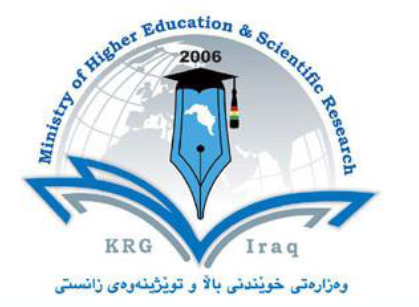 Curriculum VitaeQuestionnaireCurriculum VitaeQuestionnaireCurriculum VitaeQuestionnaireCurriculum VitaeQuestionnaireCurriculum VitaeQuestionnaireCurriculum VitaeQuestionnaireCurriculum VitaeQuestionnaireCurriculum VitaeQuestionnaire  REGION GOVERNMENTMinistry of Higher Education &Scientific Research
    REGION GOVERNMENTMinistry of Higher Education &Scientific Research
    REGION GOVERNMENTMinistry of Higher Education &Scientific Research
    REGION GOVERNMENTMinistry of Higher Education &Scientific Research
    REGION GOVERNMENTMinistry of Higher Education &Scientific Research
    REGION GOVERNMENTMinistry of Higher Education &Scientific Research
    REGION GOVERNMENTMinistry of Higher Education &Scientific Research
    REGION GOVERNMENTMinistry of Higher Education &Scientific Research
  Family Name/SurnameBerzengyBerzengyBerzengyBerzengyFirst NameFirst NameFirst NameFirst NameSawsanSawsanSawsanSawsanSawsanMiddle NameMiddle NameMiddle NameMiddle NameAziz  Abdullah(Home address         Optional)(Home address         Optional)Erbil / NergizErbil / NergizErbil / NergizErbil / NergizErbil / NergizErbil / NergizErbil / NergizErbil / NergizErbil / NergizErbil / NergizErbil / NergizErbil / NergizErbil / NergizErbil / NergizErbil / NergizErbil / NergizErbil / NergizPostal AddressPostal AddressE-mailE-mailphysiosaw@gmail.comphysiosaw@gmail.comphysiosaw@gmail.comphysiosaw@gmail.comphysiosaw@gmail.comphysiosaw@gmail.comphysiosaw@gmail.comphysiosaw@gmail.comphysiosaw@gmail.comphysiosaw@gmail.comphysiosaw@gmail.comphysiosaw@gmail.comphysiosaw@gmail.comphysiosaw@gmail.comphysiosaw@gmail.comphysiosaw@gmail.comphysiosaw@gmail.comTel. No. (Optional)Tel. No. (Optional)+9647504901887+9647504901887+9647504901887+9647504901887+9647504901887+9647504901887+9647504901887+9647504901887+9647504901887+9647504901887+9647504901887+9647504901887+9647504901887+9647504901887+9647504901887+9647504901887+9647504901887Date of birthDate of birth1-7-19791-7-1979Place of birthPlace of birthPlace of birthPlace of birth /  /  /  /  /  /  /  /  /  /  / Preparatory graduated fromPreparatory graduated fromGovern orateGovern orateGovern orateGovern orateYearYearYearYear2002-20032002-20032002-2003Date of first assignment in UniversityDate of first assignment in University11/8/200311/8/2003Place of recent workPlace of recent workPlace of recent workPlace of recent workErbil polytechnic universityErbil polytechnic universityErbil polytechnic universityErbil polytechnic universityJob titleJob titleJob titleJob titleLecturerLecturerLecturerDate of first assignment in UniversityDate of first assignment in University11/8/200311/8/2003Academic titleAcademic titleAcademic titleAcademic titleAssistant LecturerAssistant LecturerAssistant LecturerAssistant LecturerTel. NoTel. NoTel. No+9647504901887+9647504901887+9647504901887+9647504901887Researcher’s academic attainmentsResearcher’s academic attainmentsType of diplomaType of diplomaUniversityUniversityUniversityCollegeCollegeCollegeDepartmentDepartmentGraduation   yearGraduation   yearGraduation   yearGraduation   yearGraduation   yearCountry\ Govern orateCountry\ Govern orateResearcher’s academic attainmentsResearcher’s academic attainmentsB.Sc.B.Sc.SalahaddinSalahaddinSalahaddinScienceScienceScienceBiologyBiology2001-20022001-20022001-20022001-20022001-2002/ Hawler/ HawlerResearcher’s academic attainmentsResearcher’s academic attainmentsM.Sc.M.Sc.SalahaddinSalahaddinSalahaddinScienceScienceSciencebiologybiology2006-20082006-20082006-20082006-20082006-2008/ Hawler/ HawlerResearcher’s academic attainmentsResearcher’s academic attainmentsResearcher’s academic attainmentsResearcher’s academic attainmentsGeneral specializationGeneral specializationBiologyBiologyBiologyBiologyBiologyBiologyBiologyBiologyBiologyBiologyBiologyBiologyBiologyBiologyBiologyBiologyBiologySpecific specializationSpecific specializationPhysiologyPhysiologyPhysiologyPhysiologyPhysiologyPhysiologyPhysiologyPhysiologyPhysiologyPhysiologyPhysiologyPhysiologyPhysiologyPhysiologyPhysiologyPhysiologyPhysiologyAcademic titles attainedAcademic titles attainedAcademic titleAcademic titleAcademic titleAcademic titleAcademic titleAcademic titleAcademic titleAcademic titleAcademic titleDate of attainmentDate of attainmentDate of attainmentDate of attainmentDate of attainmentDate of attainmentDate of attainmentDate of attainmentAcademic titles attainedAcademic titles attainedAssistant LecturerAssistant LecturerAssistant LecturerAssistant LecturerAssistant LecturerAssistant LecturerAssistant LecturerAssistant LecturerAssistant Lecturer27/11/200827/11/200827/11/200827/11/200827/11/200827/11/200827/11/200827/11/2008Academic titles attainedAcademic titles attainedLecturerLecturerLecturerLecturerLecturerLecturerLecturerLecturerLecturer22/5/201722/5/201722/5/201722/5/201722/5/201722/5/201722/5/201722/5/2017Academic titles attainedAcademic titles attainedAcademic titles attainedAcademic titles attainedLanguage skillsLanguage skillsLanguage skillsLanguage skillsLanguage skillsLanguage skillsLanguage skillsLanguage skillsLanguage skillsLanguage skillsLanguage skillsLanguage skillsLanguage skillsLanguage skillsLanguage skillsLanguage skillsLanguage skillsLanguage skillsLanguage skillsName of languageName of languageName of languageName of languageName of languageName of languageGoodGoodGoodGoodGoodGoodGoodFairFairFairFairFairFairKurdishKurdishKurdishKurdishKurdishKurdishxxxxxxxArabicArabicArabicArabicArabicArabicxxxxxxxEnglishEnglishEnglishEnglishEnglishEnglishxxxxxxxAssignments and postsAssignments and postsAssignments and postsAssignments and postsAssignments and postsAssignments and postsAssignments and postsAssignments and postsAssignments and postsAssignments and postsAssignments and postsAssignments and postsAssignments and postsAssignments and postsAssignments and postsAssignments and postsAssignments and postsAssignments and postsAssignments and posts  Assis. Head Dept.  Assis. Head Dept.  Assis. Head Dept.  Assis. Head Dept.  Assis. Head Dept.  Assis. Head Dept.  Assis. Head Dept.  Assis. Head Dept.  Assis. Head Dept.  Assis. Head Dept.  Assis. Head Dept.  Assis. Head Dept.  Assis. Head Dept.  Assis. Head Dept.  Assis. Head Dept.  Assis. Head Dept.  Assis. Head Dept.  Assis. Head Dept.  Assis. Head Dept.Number of Presented thesis\ researches   = 41- Effects of L-arginine, Simvastatin and Melatonin on Some Biochemical parameters in Hyperglycemic Male Albino Rats.2- Effects of Simvastatin and Melatonin on Some Biochemical parameters in Pinealectomized-Hyperglycemic Male Albino Rats.Role of Metformin in the Treatment of Female Infertility with Polycystic 3-Ovary Syndrome (PCOS) in Erbil City4- Metabolic Syndrome in Overweight Kurdish Women.Number of Presented thesis\ researches   = 41- Effects of L-arginine, Simvastatin and Melatonin on Some Biochemical parameters in Hyperglycemic Male Albino Rats.2- Effects of Simvastatin and Melatonin on Some Biochemical parameters in Pinealectomized-Hyperglycemic Male Albino Rats.Role of Metformin in the Treatment of Female Infertility with Polycystic 3-Ovary Syndrome (PCOS) in Erbil City4- Metabolic Syndrome in Overweight Kurdish Women.Number of Presented thesis\ researches   = 41- Effects of L-arginine, Simvastatin and Melatonin on Some Biochemical parameters in Hyperglycemic Male Albino Rats.2- Effects of Simvastatin and Melatonin on Some Biochemical parameters in Pinealectomized-Hyperglycemic Male Albino Rats.Role of Metformin in the Treatment of Female Infertility with Polycystic 3-Ovary Syndrome (PCOS) in Erbil City4- Metabolic Syndrome in Overweight Kurdish Women.Number of Presented thesis\ researches   = 41- Effects of L-arginine, Simvastatin and Melatonin on Some Biochemical parameters in Hyperglycemic Male Albino Rats.2- Effects of Simvastatin and Melatonin on Some Biochemical parameters in Pinealectomized-Hyperglycemic Male Albino Rats.Role of Metformin in the Treatment of Female Infertility with Polycystic 3-Ovary Syndrome (PCOS) in Erbil City4- Metabolic Syndrome in Overweight Kurdish Women.Number of Presented thesis\ researches   = 41- Effects of L-arginine, Simvastatin and Melatonin on Some Biochemical parameters in Hyperglycemic Male Albino Rats.2- Effects of Simvastatin and Melatonin on Some Biochemical parameters in Pinealectomized-Hyperglycemic Male Albino Rats.Role of Metformin in the Treatment of Female Infertility with Polycystic 3-Ovary Syndrome (PCOS) in Erbil City4- Metabolic Syndrome in Overweight Kurdish Women.Number of Presented thesis\ researches   = 41- Effects of L-arginine, Simvastatin and Melatonin on Some Biochemical parameters in Hyperglycemic Male Albino Rats.2- Effects of Simvastatin and Melatonin on Some Biochemical parameters in Pinealectomized-Hyperglycemic Male Albino Rats.Role of Metformin in the Treatment of Female Infertility with Polycystic 3-Ovary Syndrome (PCOS) in Erbil City4- Metabolic Syndrome in Overweight Kurdish Women.Number of Presented thesis\ researches   = 41- Effects of L-arginine, Simvastatin and Melatonin on Some Biochemical parameters in Hyperglycemic Male Albino Rats.2- Effects of Simvastatin and Melatonin on Some Biochemical parameters in Pinealectomized-Hyperglycemic Male Albino Rats.Role of Metformin in the Treatment of Female Infertility with Polycystic 3-Ovary Syndrome (PCOS) in Erbil City4- Metabolic Syndrome in Overweight Kurdish Women.Number of Presented thesis\ researches   = 41- Effects of L-arginine, Simvastatin and Melatonin on Some Biochemical parameters in Hyperglycemic Male Albino Rats.2- Effects of Simvastatin and Melatonin on Some Biochemical parameters in Pinealectomized-Hyperglycemic Male Albino Rats.Role of Metformin in the Treatment of Female Infertility with Polycystic 3-Ovary Syndrome (PCOS) in Erbil City4- Metabolic Syndrome in Overweight Kurdish Women.Number of Presented thesis\ researches   = 41- Effects of L-arginine, Simvastatin and Melatonin on Some Biochemical parameters in Hyperglycemic Male Albino Rats.2- Effects of Simvastatin and Melatonin on Some Biochemical parameters in Pinealectomized-Hyperglycemic Male Albino Rats.Role of Metformin in the Treatment of Female Infertility with Polycystic 3-Ovary Syndrome (PCOS) in Erbil City4- Metabolic Syndrome in Overweight Kurdish Women.Number of Presented thesis\ researches   = 41- Effects of L-arginine, Simvastatin and Melatonin on Some Biochemical parameters in Hyperglycemic Male Albino Rats.2- Effects of Simvastatin and Melatonin on Some Biochemical parameters in Pinealectomized-Hyperglycemic Male Albino Rats.Role of Metformin in the Treatment of Female Infertility with Polycystic 3-Ovary Syndrome (PCOS) in Erbil City4- Metabolic Syndrome in Overweight Kurdish Women.Number of Presented thesis\ researches   = 41- Effects of L-arginine, Simvastatin and Melatonin on Some Biochemical parameters in Hyperglycemic Male Albino Rats.2- Effects of Simvastatin and Melatonin on Some Biochemical parameters in Pinealectomized-Hyperglycemic Male Albino Rats.Role of Metformin in the Treatment of Female Infertility with Polycystic 3-Ovary Syndrome (PCOS) in Erbil City4- Metabolic Syndrome in Overweight Kurdish Women.Number of Presented thesis\ researches   = 41- Effects of L-arginine, Simvastatin and Melatonin on Some Biochemical parameters in Hyperglycemic Male Albino Rats.2- Effects of Simvastatin and Melatonin on Some Biochemical parameters in Pinealectomized-Hyperglycemic Male Albino Rats.Role of Metformin in the Treatment of Female Infertility with Polycystic 3-Ovary Syndrome (PCOS) in Erbil City4- Metabolic Syndrome in Overweight Kurdish Women.Number of Presented thesis\ researches   = 41- Effects of L-arginine, Simvastatin and Melatonin on Some Biochemical parameters in Hyperglycemic Male Albino Rats.2- Effects of Simvastatin and Melatonin on Some Biochemical parameters in Pinealectomized-Hyperglycemic Male Albino Rats.Role of Metformin in the Treatment of Female Infertility with Polycystic 3-Ovary Syndrome (PCOS) in Erbil City4- Metabolic Syndrome in Overweight Kurdish Women.Number of Presented thesis\ researches   = 41- Effects of L-arginine, Simvastatin and Melatonin on Some Biochemical parameters in Hyperglycemic Male Albino Rats.2- Effects of Simvastatin and Melatonin on Some Biochemical parameters in Pinealectomized-Hyperglycemic Male Albino Rats.Role of Metformin in the Treatment of Female Infertility with Polycystic 3-Ovary Syndrome (PCOS) in Erbil City4- Metabolic Syndrome in Overweight Kurdish Women.Number of Presented thesis\ researches   = 41- Effects of L-arginine, Simvastatin and Melatonin on Some Biochemical parameters in Hyperglycemic Male Albino Rats.2- Effects of Simvastatin and Melatonin on Some Biochemical parameters in Pinealectomized-Hyperglycemic Male Albino Rats.Role of Metformin in the Treatment of Female Infertility with Polycystic 3-Ovary Syndrome (PCOS) in Erbil City4- Metabolic Syndrome in Overweight Kurdish Women.Number of Presented thesis\ researches   = 41- Effects of L-arginine, Simvastatin and Melatonin on Some Biochemical parameters in Hyperglycemic Male Albino Rats.2- Effects of Simvastatin and Melatonin on Some Biochemical parameters in Pinealectomized-Hyperglycemic Male Albino Rats.Role of Metformin in the Treatment of Female Infertility with Polycystic 3-Ovary Syndrome (PCOS) in Erbil City4- Metabolic Syndrome in Overweight Kurdish Women.Number of Presented thesis\ researches   = 41- Effects of L-arginine, Simvastatin and Melatonin on Some Biochemical parameters in Hyperglycemic Male Albino Rats.2- Effects of Simvastatin and Melatonin on Some Biochemical parameters in Pinealectomized-Hyperglycemic Male Albino Rats.Role of Metformin in the Treatment of Female Infertility with Polycystic 3-Ovary Syndrome (PCOS) in Erbil City4- Metabolic Syndrome in Overweight Kurdish Women.Number of Presented thesis\ researches   = 41- Effects of L-arginine, Simvastatin and Melatonin on Some Biochemical parameters in Hyperglycemic Male Albino Rats.2- Effects of Simvastatin and Melatonin on Some Biochemical parameters in Pinealectomized-Hyperglycemic Male Albino Rats.Role of Metformin in the Treatment of Female Infertility with Polycystic 3-Ovary Syndrome (PCOS) in Erbil City4- Metabolic Syndrome in Overweight Kurdish Women.Number of Presented thesis\ researches   = 41- Effects of L-arginine, Simvastatin and Melatonin on Some Biochemical parameters in Hyperglycemic Male Albino Rats.2- Effects of Simvastatin and Melatonin on Some Biochemical parameters in Pinealectomized-Hyperglycemic Male Albino Rats.Role of Metformin in the Treatment of Female Infertility with Polycystic 3-Ovary Syndrome (PCOS) in Erbil City4- Metabolic Syndrome in Overweight Kurdish Women.